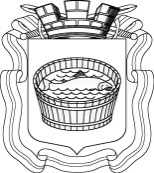 Ленинградская область                           Лужский муниципальный район Совет депутатов Лужского городского поселениячетвертого созываРЕШЕНИЕ           15 февраля 2022 года       №  124О внесении дополнений в решение Совета депутатов Лужского городского поселения от 16.02.2021 № 72 «Об установлении тарифа и экономически обоснованной стоимости услуги по помывке в городской бане Лужского муниципального унитарного предприятия «Лилия»   	В соответствии с федеральным законом от 06.10.2003 г. № 131-ФЗ       «Об общих принципах организации местного самоуправления в Российской Федерации» (с изменениями), на основании  протокола тарифной комиссии Лужского городского поселения от 03.02.2022 г. № 1, Совет депутатов Лужского городского поселения РЕШИЛ:Дополнить решение Совета депутатов Лужского городского поселения от 16.02.2021 г. № 72 «Об установлении тарифа и экономически обоснованной стоимости услуги по помывке в городской бане Лужского  муниципального унитарного предприятия «Лилия» абзацем следующего содержания:«Установить с 1 марта 2022 года продолжительность (норматив) помывки в городской бане Лужского муниципального унитарного предприятия «Лилия» на одного человека 2 часа. Для граждан старше 10 лет помывка сверх установленной продолжительности подлежит оплате в следующем размере:- до 30 минут 50 рублей;- до 60 минут 100 рублей;- до 90 минут 150 рублей;- до 120 минут 200 рублей;- до 150 минут 250 рублей;- до 180 минут 300 рублей;- до 210 минут 350 рублей;- до 240 минут 400 рублей;- до 270 минут 450 рублей;- до 300 минут 500 рублей;- до 330 минут 550 рублей;- до 360 минут 600 рублей.Настоящее решение вступает в силу с момента официального опубликования.Контроль за исполнением данного решения возложить на главу администрации Лужского муниципального района Намлиева Ю.В.Глава Лужского городского поселения,исполняющий полномочия председателя Совета депутатов	                                                                                В.А. Голуб Разослано: ОТС и КХ, ОГХ, КЭРиИД, ЛМУП «Лилия», редакция газеты                   «Лужская правда», прокуратура